РЕСПУБЛИКА БАШКОРТОСТАНЗАКОНО ПРОТИВОДЕЙСТВИИ КОРРУПЦИИ В РЕСПУБЛИКЕ БАШКОРТОСТАН(в ред. Законов РБ от 18.03.2011 № 375-з, от 06.07.2012 № 559-з)Принят Государственным Собранием - Курултаем Республики Башкортостан 9 июля 2009 года.Настоящий Закон направлен на обеспечение общественной безопасности, правопорядка, укрепление доверия граждан к государственным органам Республики Башкортостан и содержит правовые и организационные меры по противодействию коррупции в Республике Башкортостан.Статья 1. Основные понятия, используемые в настоящем ЗаконеДля целей настоящего Закона используются основные понятия коррупции и противодействия коррупции в соответствии с Федеральным законом от 25 декабря 2008 года № 273-ФЗ "О противодействии коррупции".Статья 2. Законодательство Республики Башкортостан о противодействии коррупцииЗаконодательство Республики Башкортостан о противодействии коррупции основывается на Конституции Российской Федерации, Конституции Республики Башкортостан, федеральных законах, иных нормативных правовых актах Российской Федерации, общепризнанных принципах и нормах международного права и состоит из настоящего Закона и иных нормативных правовых актов Республики Башкортостан.Статья 3. Принципы противодействия коррупции в Республике БашкортостанПринципами противодействия коррупции в Республике Башкортостан являются:1) обеспечение и защита общепризнанных основных прав и свобод человека и гражданина;2) законность;3) публичность и открытость деятельности государственных органов и органов местного самоуправления;4) неотвратимость ответственности за совершение коррупционных правонарушений;5) комплексное использование политических, организационных, информационно-пропагандистских, социально-экономических, правовых и иных мер;6) приоритетное применение мер по предупреждению коррупции;7) сотрудничество государства с институтами гражданского общества, международными организациями и физическими лицами.Статья 4. Меры по противодействию коррупции в Республике БашкортостанПротиводействие коррупции в Республике Башкортостан осуществляется путем применения следующих мер:1) антикоррупционная экспертиза нормативных правовых актов Республики Башкортостан и их проектов;2) антикоррупционный мониторинг;3) разработка и реализация антикоррупционных программ и мероприятий;4) антикоррупционное образование;5) антикоррупционная пропаганда;6) применение антикоррупционных стандартов.Статья 5. Организационные основы противодействия коррупции в Республике Башкортостан1. Президент Республики Башкортостан:1) образует Совет при Президенте Республики Башкортостан по противодействию коррупции;2. В рамках антикоррупционного мониторинга осуществляется регулярный сбор, обработка, анализ и оценка информации о состоянии и показателях коррупции, мерах по противодействию коррупции и их эффективности.3. Результаты антикоррупционного мониторинга учитываются при разработке и реализации программы противодействия коррупции в Республике Башкортостан.Статья 10. Разработка и реализация антикоррупционных программ и мероприятий в Республике Башкортостан1. Президент Республики Башкортостан утверждает программу противодействия коррупции в Республике Башкортостан.2. Органы государственной власти Республики Башкортостан в пределах своих полномочий разрабатывают и реализуют мероприятия по противодействию коррупции.Статья 11. Антикоррупционное образование в Республике Башкортостан1. Антикоррупционное образование основывается на дополнительных образовательных программах и реализуется путем профессиональной переподготовки и повышения квалификации специалистов в целях обучения навыкам выявления и профилактики коррупционных правонарушений, формирования нетерпимого отношения к проявлениям коррупции в обществе, повышения уровня правосознания и правовой культуры.2. Организация антикоррупционного образования возлагается на уполномоченный республиканский орган исполнительной власти в области образования и осуществляется им во взаимодействии с органами, реализующими меры по противодействию коррупции в Республике Башкортостан.Статья 12. Антикоррупционная пропаганда в Республике Башкортостан1. Антикоррупционная пропаганда представляет собой целенаправленную деятельность государственных органов Республики Башкортостан, органов местного самоуправления, организаций, общественных объединений и граждан, направленную на проведение информационной и просветительской работы в обществе по вопросам противодействия коррупции.2. Организация антикоррупционной пропаганды государственными органами Республики Башкортостан осуществляется в порядке, установленном Правительством Республики Башкортостан.Статья 13. Антикоррупционные стандарты в Республике БашкортостанГосударственные органы Республики Башкортостан в своей деятельности применяют антикоррупционные стандарты в целях совершенствования правовых, организационных методов реализации своих функций, порядка работы с гражданами и юридическими лицами, документооборота, а также предупреждения и пресечения коррупции.Статья 14. Ответственность за совершение коррупционных правонарушений и за нарушение настоящего Закона1. Физические лица за совершение коррупционных правонарушений несут уголовную, административную, гражданско-правовую и дисциплинарную ответственность в соответствии с законодательством Российской Федерации.Ответственность юридических лиц за коррупционные правонарушения устанавливается законодательством Российской Федерации.2. Несоблюдение требований настоящего Закона влечет ответственность в соответствии с законодательством Республики Башкортостан.Статья 15. Вступление в силу настоящего ЗаконаНастоящий Закон вступает в силу по истечении десяти дней со дня его официального опубликования.Статья 16. Признание утратившими силу нормативных правовых актов Республики БашкортостанСо дня вступления в силу настоящего Закона признать утратившими силу:1) Закон Республики Башкортостан от 13 октября 1994 года № ВС-25/36 "О борьбе с коррупцией" (Ведомости Верховного Совета и Правительства Республики Башкортостан, 1995, № 2 (32), ст. 37);2) Закон Республики Башкортостан от 25 декабря 1996 года № 62-з "О внесении изменения в статью 9 Закона Республики Башкортостан от 13 октября 1994 года "О борьбе с коррупцией" (Ведомости Государственного Собрания, Президента и Кабинета Министров Республики Башкортостан, 1997, № 3 (57), ст. 174);3) Закон Республики Башкортостан от 5 августа 1999 года № 23-з "О внесении изменений и дополнений в отдельные законодательные акты Республики Башкортостан в связи с принятием Постановления Государственного Собрания Республики Башкортостан от 29 августа 1998 года № ГС-433 "Об образовании и упразднении отдельных министерств и государственных комитетов Республики Башкортостан" (Ведомости Государственного Собрания, Президента и Кабинета Министров Республики Башкортостан, 1999, № 16 (100), ст. 1053);4) Закон Республики Башкортостан от 2 марта 2006 года № 283-з "О приостановлении действия Закона Республики Башкортостан "О борьбе с коррупцией" (Ведомости Государственного Собрания - Курултая, Президента и Правительства Республики Башкортостан, 2006, № 7 (229), ст. 392);5) Постановление Верховного Совета Республики Башкортостан от 13 октября 1994 года № ВС-25/37 "О введении в действие Закона Республики Башкортостан "О борьбе с коррупцией" (Ведомости Верховного Совета и Правительства Республики Башкортостан, 1995, № 2 (32), ст. 38).ПрезидентРеспублики БашкортостанМ.РАХИМОВУфа, Дом Республики13 июля 2009 года№ 145-з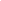 